О проведении школьного этапа Всероссийской олимпиады школьниковУважаемые руководители!	МКУ «Управление образованием администрации Емельяновского района» на основании письма Министерства образования от 26.08.2022г. 
№ 75-10781 «О проведении школьного этапа всероссийской олимпиады школьников» информирует о том, что форма проведения олимпиады очная. Методические рекомендации по проведению школьного этапа олимпиады 
в 2022/2023 учебном году по каждому общеобразовательному предмету (далее
 - рекомендации) размещены по ссылке:https://cloud.mail.ru/public/GkoJ/K4jLxpQYJ.Доводим до вашего сведения о том, что в соответствии с пунктом 
31 Порядка проведения всероссийской олимпиады школьников, утвержденного приказом Министерства просвещения Российской Федерации от 27.11.2020 № 678 (далее – Порядок), определен график  проведения школьного этапа по каждому общеобразовательному предмету (далее – график). В соответствии  со сроками, установленными  министерством  образования Красноярского края (далее 
- Министерство) (Приложение № 1) организатору школьного этапа олимпиады  необходимо учесть сроки выполнения заданий всероссийских проверочных работ
 в образовательной организации. Так же Министерством было принято решение о проведении  олимпиады по общеобразовательным  предметам: математика, информатика, химия, биология, астрономия и физика на информационном ресурсе «Онлайн- курсы Образовательного центра «Сириус» в информационно-телекоммуникационной сети Интернет (далее- платформа «Сириус. Курсы»). Организаторам необходимо обеспечить доступ к платформе   «Сириус. Курсы» всем школьникам, желающим принять участие  в олимпиаде. 
 Об особенностях проведения школьного этапа  олимпиады на платформе  «Сириус. Курсы» будет сообщено  дополнительным письмом. Письменное ознакомление родителей (законных представителей)  участников олимпиады с Порядком  и их согласие  на публикацию  результатов  участников по каждому общеобразовательному предмету, необходимо  оформить  по форме (Приложение № 2) не позднее чем
 за 3 календарных дня до начала проведения этапа олимпиады.Участники олимпиады  с ограниченными возможностями  здоровья (далее – ОВЗ) и дети- инвалиды  принимают участие в олимпиаде на общих основаниях,
 с ними могут присутствовать ассистенты- специалисты для оказания помощи: занять место, прочитать задания, перенести ответы 
в бланки ответов.Согласно п. 6 Порядка участник вправе выполнять задания, разработанные для более старших классов, при этом в случае  прохождения на следующий этап олимпиады  продолжает выполнять  олимпиадные задания, разработанные  
для класса, выбранного на предыдущем этапе олимпиады, или  более старших классов.Для обеспечения открытости  и прозрачности школьного этапа олимпиады, организатору школьного этапа необходимо провести разъяснительную работу по привлечению граждан в качестве общественных наблюдателей   при проведении олимпиады.В связи с выше сказанным, просим вас организовать работу по привлечению общественных наблюдателей в вашем образовательном учреждении. Заполненное заявление  (Приложение № 3) для  подтверждения данного статуса  в соответствии с Порядком аккредитации граждан в качестве общественного наблюдателя  предоставить (оригинал) до 7 сентября 2022г (включительно) по адресу: 
пгт. Емельяново, переулок Кооперативный 2а (здание Сбербанка, вход 
со двора) кабинет 2-21. Организаторам  в образовательных учреждениях  необходимо 
 до 9 сентября 2022 года актуализировать информацию  в соответствии  
с рекомендациями по структуре и содержанию сайта  олимпиады на  официальном портале организатора (Приложение № 4). Для уточнения информации обращаться к муниципальному координатору Всероссийской олимпиады школьников Малышевой Надежде Александровне, номер телефона:8923-339-58-44 или на электронную почту: resurs021@yandex.ru. Приложение: 1. Сроки проведения школьного этапа… на 1 л. в 1 экз.		  2.Форма заявления родителя (законного представителя)                            обучающегося … на 1л. в 1 экз.                        3. Форма заявления на аккредитацию общественного наблюдателя                             на 1 л. в 1 экз.                        4.Рекомендации по структуре и содержанию сайта… на 1 л. в 1 экз. И.о. руководителя                                                                                М.М. Аргунова Малышева Надежда Александровна8923-339-58-44Приложение № 1к письму «Управления образованием администрацииЕмельяновского района»от______________ №_____________Сроки проведения  школьного этапа Всероссийской олимпиады школьников в 2022-2023 учебном году по общеобразовательным предметамПриложение № 2к письму «Управления образованием администрацииЕмельяновского района»от______________ №_____________Заявление родителя (законного представителя) обучающегося для подтверждения ознакомления с Порядком проведения Всероссийской олимпиады школьников и на предоставление согласия на обработку персональных данных обучающегося и публикацию его олимпиадной работы, в том числе в сети «Интернет» Я, ___________________________________________________________ (ФИО (полностью) родителя (законного представителя) обучающегося) являясь родителем (законным представителем) _______________________________________________________________________                                                           (ФИО (полностью) обучающегося) настоящим подтверждаю ознакомление с Порядком проведения всероссийской олимпиады школьников, утвержденным приказом Министерства просвещения Российской Федерации № 678 от 27 ноября 2020 года (далее – Порядок), определяющим порядок проведения школьного этапа всероссийской олимпиады школьников в 2022/23 учебном году, организатором которого является ___________________________________ __________________________________________________________________. В соответствии с Федеральным законом от 27 июля 2006 года №152-ФЗ
«О персональных данных» настоящим даю согласие на обработку персональных данных представляемого лица, включая сбор, систематизацию, хранение, уточнение (обновление, изменение), извлечение, использование, передачу (распространение, предоставление, доступ) персональных данных обучающегося. Согласие дается свободно, своей волей и в интересе представляемого лица. Согласие дается в целях проведения Олимпиады 
и приглашения обучающегося для участия в интеллектуальных соревнованиях, иных мероприятиях, связанных с организацией Олимпиады и нацеленных на поддержку и развитие одаренных детей. В соответствии 
с п. 18 Порядка согласие распространяется на следующие персональные данные обучающегося: фамилия, имя, отчество, дата рождения, пол, наименование образовательного учреждения, осуществляющего обучение, класс, субъект РФ, количество баллов, набранных при выполнении заданий. 
В соответствии с п. 25 Порядка настоящим документом подтверждаю свое согласие на публикацию результатов своего ребенка по каждому общеобразовательному предмету на официальном сайте организатора Олимпиады в сети «Интернет». Срок действия настоящего согласия: 1 год 
с даты подписания настоящего документа. Содержание действий по обработке персональных данных, необходимость их выполнения мне понятны. Настоящее согласие может быть отозвано мной в письменной форме. Подпись______________/___________________________/ «_______»_________________________202_ гМинистру образования Красноярского края С.И. Маковской__________________________ (Ф.И.О.)_____________________________________________________________________ ЗАЯВЛЕНИЕПрошу аккредитовать меня в качестве общественного наблюдателя при проведении школьного этапа всероссийской олимпиады школьников (далее – олимпиада) в местах проведения олимпиады, на территории _____________________________________________________________________________ (наименование населенного пункта)Дата рождения ________________.Пол (нужное подчеркнуть): муж. / жен.Реквизиты документа, удостоверяющего личность: серия ________   №________________,выдан: ______________________________________________________________________,дата выдачи: _________________________________________________________________,адрес фактического проживания: _______________________________________________,   адрес регистрации: ____________________________________________________________,контактный телефон: __________________________________________________________.                                                «___»_______2022 г.                                                          ______________________ (Ф.И.О.)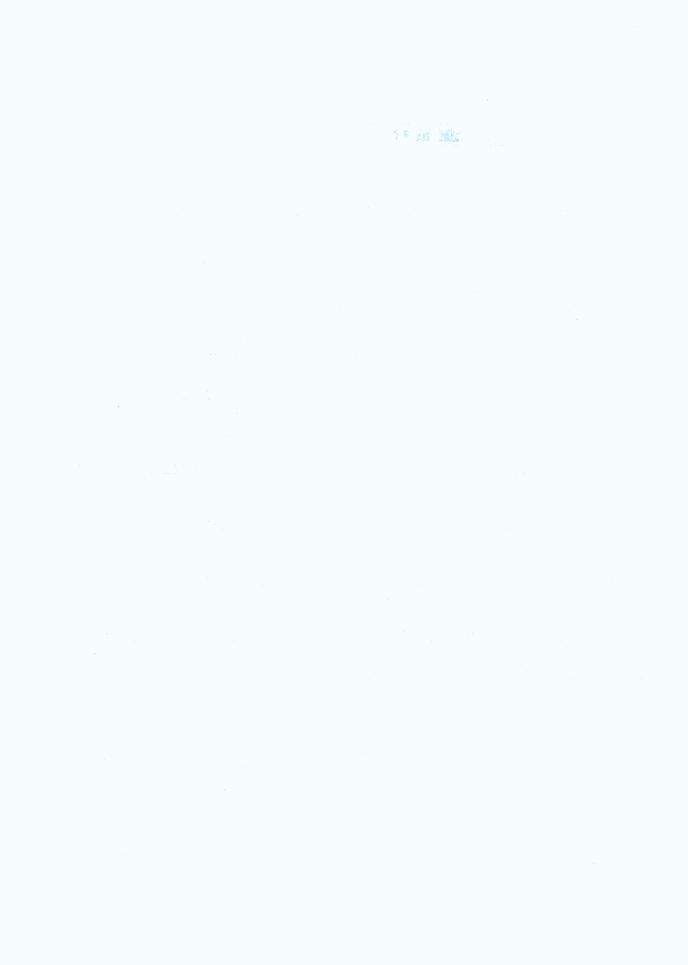 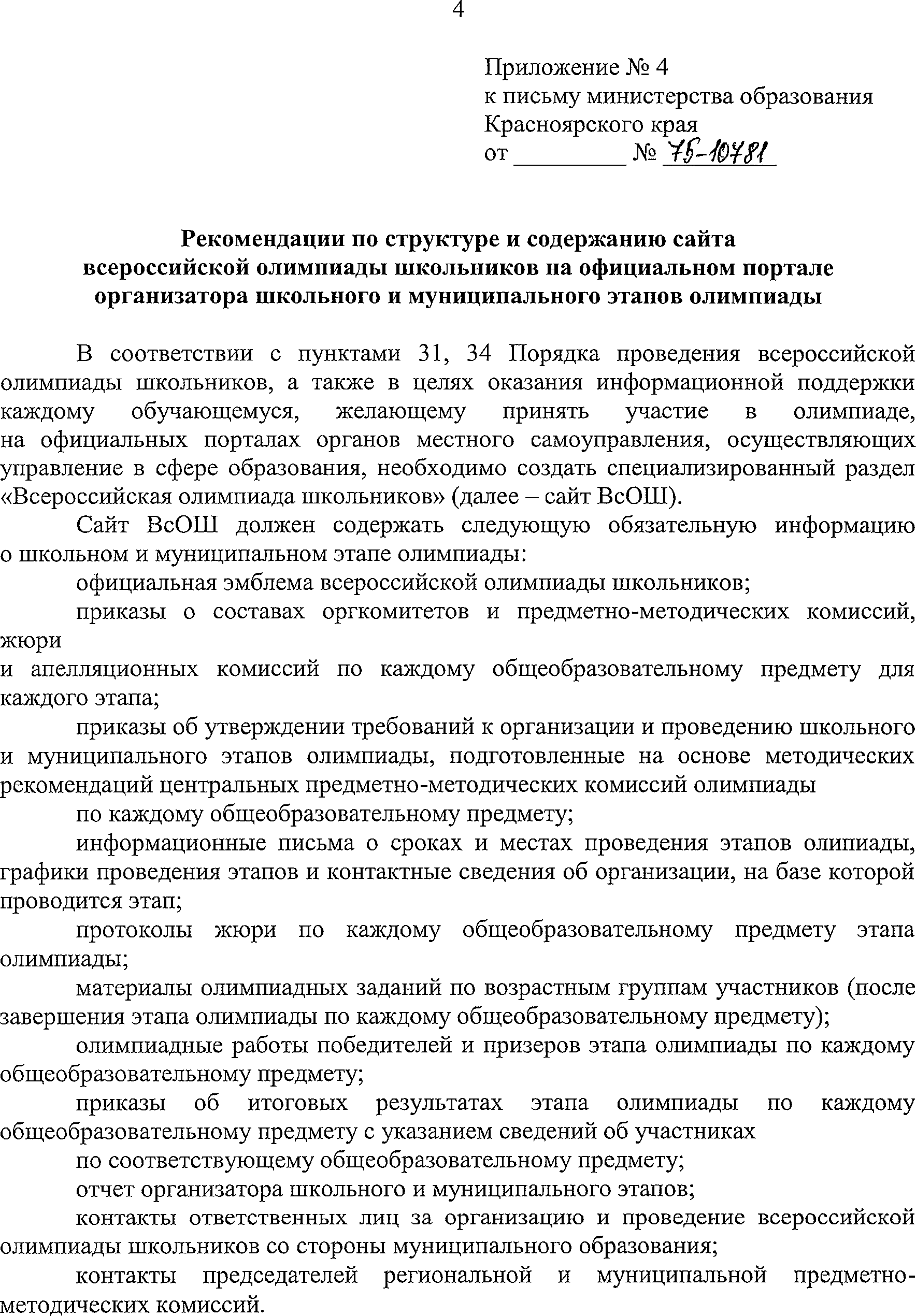 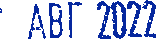 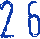 Предмет Дата Классы Экология 19 сентября 9-11 Право20 сентября9-11Английский язык21 сентября5-11Русский язык22 сентября4-11Основы безопасности жизнедеятельности  (1 тур)23 сентября5-11Основы безопасности жизнедеятельности  (2 тур)24 сентября5-11История 26 сентября 5-11Обществознание 27 сентября6-11Литература 28 сентября5-11География 29 сентября 5-11Физика 30 сентября 7-11Немецкий язык1 октября5-11Физическая культура (1 тур)3 октября5-11Физическая культура (2 тур)4 октября5-11Мировая художественная культура5 октября5-11Экономика 6 октября5-11Химия7 октября7-11Технология  (1 тур)10 октября5-11Астрономия11 октября5-11Технология (2 тур)12 октября5-11Биология 14 октября5-11Математика 21 октября4-11 Информатика 28 октября5-11